Республика ИнгушетияПалг1ай РеспубликаГосударственное казенное учреждение«УПРАВЛЕНИЕ ОБРАЗОВАНИЯ ПО НАЗРАНОВСКОМУ
РАЙОНУ РЕСПУБЛИКИ ИНГУШЕТИЯ»386103, г.Назрань, ул.Картоева, 144 тел.: 77-14-66, 77-14-65 факс: 8(873)-77-14-65, Email: odrazov@mail.ruПриказ №1 г. Назрань«Об утверждении и поощрении участников муниципального этапа Всероссийской олимпиады школьников 2020-2021уч.г.»По результатам  и итогам муниципального этапа Всероссийской олимпиады школьников, проведенной Управлением образования по Назрановскому району и общеобразовательными организациями Назрановского района в 2020-2021уч.г.Приказываю:Утвердить список победителей и призеров муниципального этапа Всероссийской олимпиады школьников 2020-2021г..Наградить почетными грамотами учащихся образовательных организаций, занявших призовые места.Список прилагается (Приложение№1)НачальникЦ.Б. Чемурзиева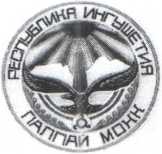   от 12 .01.2021г.